Новогодняя рефлексия.Украшаем ёлочку шариками с эмоциями.В соответствии с ФГОС ДО одним из направлений развития и образования является социально-коммуникативное развитие, которое направлено на усвоение норм и ценностей, принятых в обществе, становление самостоятельности и саморегуляции собственных действий, эмоциональной отзывчивости, формирование готовности к совместной деятельности со сверстниками и др. Все выше перечисленные качества можно развить при обучении рефлексии.Когда зима и Новый год, - будет актуальна рефлексия «Елочка».Ребенок повторит цвета, так же закрепляются  знания о дереве - елка, учится делать выбор. Можно задавать вопросы: «Тебе было интересно играть сегодня с друзьями, или не интересно?», тем самым мы побуждаем ребенка к общению со своими сверстниками, выявляем проблемы замкнутости у детей.Люблю я у ёлки одна посидеть.Люблю я, как следует всё разглядеть:Какие игрушки, не скучно ли имИль кто не доволен соседом своим.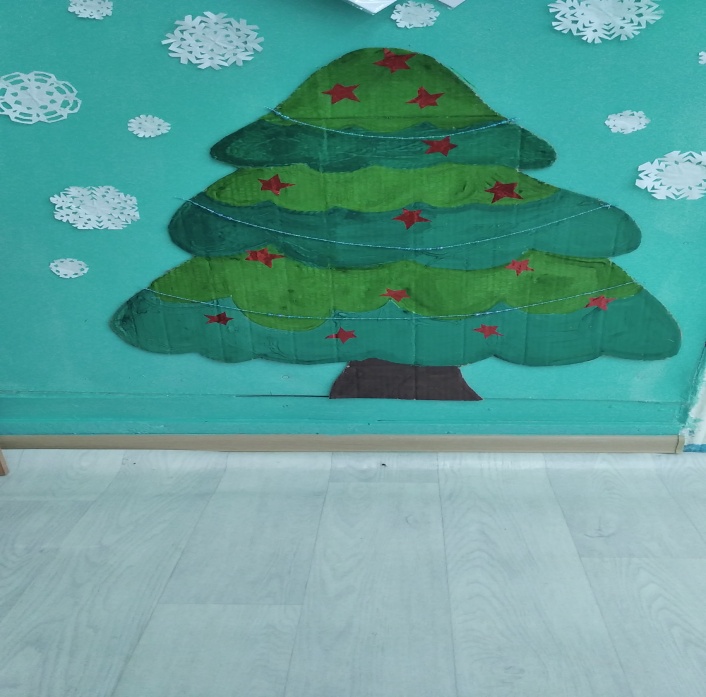 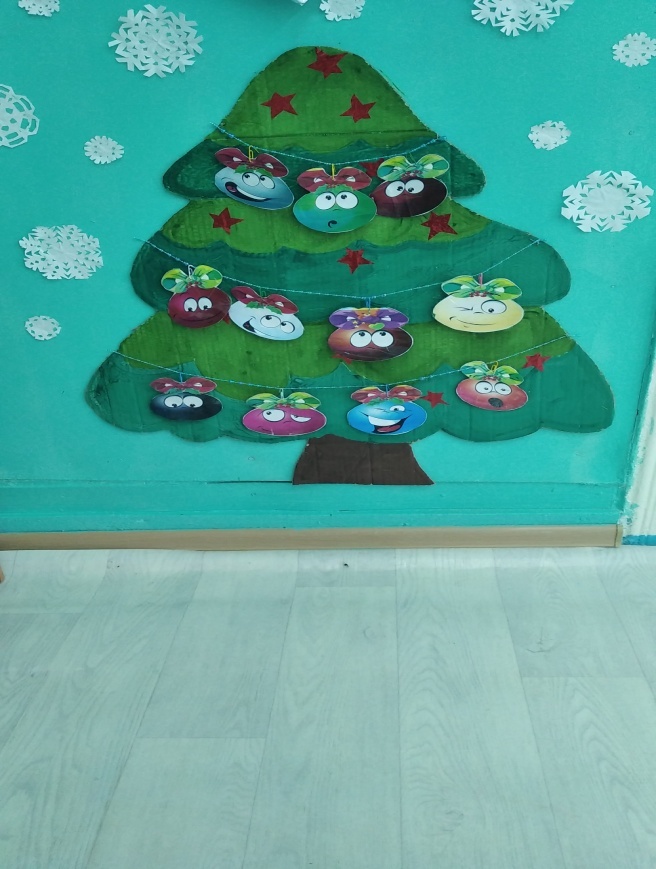 